新 书 推 荐中文书名：《马尔·埃文斯：披头士的温柔巨人》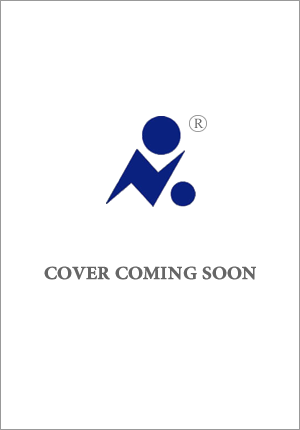 英文书名：MAL EVANS: THE BEATLES' GENTLE GIANT作    者：Kenneth Womack出 版 社：Dey Street Books 代理公司：Defiore/ANA/Lauren Li页    数：暂定出版时间：2023年春代理地区：中国大陆、台湾审读资料：大纲类    型：传记回忆录/音乐内容简介：    这本书有望成为近年来出版的最重要的音乐书籍之一。     马尔科姆·埃文斯（Malcolm Evans）是利物浦的孩子。20世纪60年代初，埃文斯是一名电话工程师。他首先和乔治·哈里森（George Harrison）交上了朋友，当洞穴俱乐部的经理雷·麦克福尔（Ray McFall）需要门卫时，乔治·哈里森把埃文斯推荐给了他。27岁的埃文斯被录取了。虽然他戴着厚框眼镜，但他有一副6英尺6英寸的魁梧体格，有能力胜任在洞穴俱乐部门口挡住那些不守规矩的粉丝，这是一笔财富。他后来获得了“温柔的巨人”和“大马尔”的昵称。    披头士乐队的经理布莱恩·爱泼斯坦（Brian Epstein）后来聘请埃文斯与尼尔·阿斯皮纳尔（Neil Aspinall）一起担任助理巡回乐队管理员。他还担任披头士乐队的私人助理。埃文斯为唱片公司服务，还出演了该集团制作的一些电影。    埃文斯在与披头士乐队合作的整个过程，都用日记和照片做了详细的记录。1976年，马尔去世了，享年四十，直到去世之前，他都在为Grosset & Dunlap出版社撰写自传。1989年，在小野洋子的帮助下，这些档案材料被整理出来归还给了埃文斯的孩子们。多年来，埃文斯一家一直在考虑如何分享埃文斯的故事，并于2020年求助于披头士乐队的著名学者兼历史学家肯尼斯·沃马克（Kenneth Womack）。沃马克在这个尚未得到研究的档案中发现的东西比想象的还要丰富。一些重点内容：私密的，从未发表的甲壳虫乐队照片宝库（黑白照片和彩色照片）首次出版的埃文斯日记和手稿从埃文斯独特的视角来看待乐队的解散关于埃文斯在列侬、哈里森和斯塔尔的个人事业发展中所扮演的角色的崭新细节      甲壳虫乐队持续在世界范围内获得广泛的欢迎，并发挥着重要作用。保罗·麦卡特尼2018年的巡回演唱会“Freshen Up”在日本、丹麦、法国、智利、阿根廷、巴西等国家举行，并场场爆满。2020年春季，他原本计划在欧洲各地进行巡回演出，但疫情的爆发使他取消了这一行程。作者简介：
    肯尼斯·沃马克（Kenneth Womack）是世界上研究披头士乐队及其持久文化影响的权威之一。他是专门介绍著名的披头士乐队制作人乔治·马丁爵士（Sir George Martin）的两卷本传记的作者，它们分别是《最大音量》（Maximum Volume）（2017年出版）和《声音图片》（Sound Pictures）（2018年出版）。他的最新著作《约翰·列侬1980：生命的最后日子》（John Lennon 1980: The Last Days in the Life）（2020年出版）讲述了前披头士乐队成员在自愿退休五年后的回归故事。谢谢您的阅读！请将反馈信息发至：李文浩（Lauren Li）安德鲁·纳伯格联合国际有限公司北京代表处北京市海淀区中关村大街甲59号中国人民大学文化大厦1705室邮编：100872电话：010-82449901传真：010-82504200Email：Lauren@nurnberg.com.cn网址：http://www.nurnberg.com.cn
微博：http://weibo.com/nurnberg豆瓣小站：http://site.douban.com/110577/微信订阅号：ANABJ2002
